Společnost pro plánování rodiny a sexuální výchovu 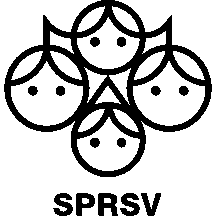 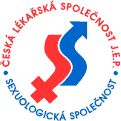 ve spolupráci s Centrem zdravotnického práva PrF UKaSexuologická společnost České lékařské společnosti Jana Evangelisty Purkyněsi Vás dovolují pozvat na 24. konferenci o sexuálním a reprodukčním zdravíkterá je zároveň doškolovací akcí v systému celoživotního vzdělávání pro lékaře, všeobecné sestry, porodní asistentky, klinické psychology, zdravotní laboranty, asistenty ochrany veřejného zdraví, zdravotnické záchranáře, farmaceutické asistenty, zdravotně sociální pracovníky, fyzioterapeuty, ergoterapeuty a nutriční terapeutySrdečně zveme také všechny zájemce bez ohledu na obor.Sobota 28. 11. 2015Právnická fakulta Univerzity Karlovy PrahaNám. Curieových 7, 116 40 Praha 1Program:  8.00 - 9.00 Prezence účastníků
  9.00 -   10.00 MUDr. Miroslav Havlín - Historické antikoncepční metody
10.00 - 10.40  MUDr. Radim Uzel, CSc. - EllaOne ® - 1. volba nouzové kontracepce
10.40 - 11.30 JUDr. Olga Sovová, Ph.D. - Aktuální otázky práva na reprodukci
11.30 – 11.50 přestávka
11.50 – 12.40 Mgr. Milan Langer - Posun v sexuální asistenci
12.40 - 13.30 Doc. PhDr. Dana Štěrbová, Ph.D. - Rizika sexuální asistence u osob s mentálním postižením Cena pro při bezhotovostní platbě předem 600,- + 21% DPH – celkem s DPH 726,- Kč (na místě 700,- + 21% DPH = 847,- Kč do vyčerpání kapacity sálu)Možnost uplatnit poukaz na slevu, pak je cena 500 + 21% DPH = 605 Kč, stejná cena platí pro členy SPRSV a důchodce. 
Pro studenty PrF UK je akce bezplatná bez nároku na konferenční materiály a občerstvení, s plným nárokem za 100 + DPH 21%, celkem 121,- Kč. I k bezplatné účasti je nutno se přihlásit!! Pro studenty ostatních škol je cena 300,- + 21% DPH – s DPH 363,- KčAkce je pořádána pro uvedené nelékařské zdravotnické pracovníky dle vyhlášky MZ ČR č. 4/2010 Sb. je akce hodnocena 4 kreditními body Místo konání: Právnická fakulta Univerzity Karlovy, Nám. Curieových 7, Praha 1, http://www.prf.cuni.cz/Přímo před fakultu jede tram. č 17 a bus 207, zastávka Právnická fakulta, 400 m je zastávka metra A Staroměstská (www.idos.cz)Obratem, prosím, zašlete:1. Přihlášku k účasti (k dispozici na www.planovanirodiny.cz ve Wordu nebo on-line) – přihláška bude potvrzena e-mailem2. Účastnický poplatek na konto č. 2100367028 kód banky 2010  Přihlášky budou přijímány do vyčerpání kapacity sálu. Informace o volných místech budou průběžně zveřejňovány na www.planovanirodiny.cz.Adresa pro zasílání je SPRSV, Argentinská 38, 170 00 Praha 7 nebo e-mail z.pro@centrum.cz.Vyřizuje Mgr. Zuzana Prouzová, výkonná ředitelka SPRSV (606917488)Poznámka: Počítejte, prosím, s omezenými možnostmi občerstvení v místě konference, pořadatel zajistí vodu, kávu a drobné občerstvení. -----------------------------------------------------------------------------------------------------------------------------------------------------------------Přihláška na 24. konferenci o sexuálním a reprodukčním zdraví Praha PrF UK 2015Přihlašuji se k účasti na konferenci dne 28. listopadu 2015 a uhradím účastnický poplatek ihned po potvrzení přihlášky ve stanovené výši ve prospěch účtu č. 2100367028/2010  Společnosti pro plánování rodiny a sexuální výchovu, Argentinská 38, 170 00 Praha 7, IČO:17046173, DIČ: CZ17046173. SPRSV je plátcem DPH. Na www.planovanirodiny.cz  lze přihlášku vyplnit on-line (http://goo.gl/forms/ujnqUWzcwA) nebo stáhnout ve Wordu.titul, jméno a příjmení:						profese:			datum narození: 						 e-mail:člen/ka SPRSV ano – ne		Jsem: student PrF UK bez poplatku -student PrF UK s poplatkem- student jiné školy - důchodceúčastnický poplatek bude uhrazen pod variabilním symbolem				č. poukazu na slevu:(variabilní symbol stanovte sami, např. datum narození, do poznámky pokud možno uveďte jméno)Bude-li hradit účastnický poplatek organizace, je nutno uvést následující údaje:organizace:adresa:IČ:							e-mail:je-li organizace plátce DPH, uveďte DIČ:Prohlášení: Souhlasím s tím, aby mnou poskytnuté osobní údaje v tomto formuláři byly až do odvolání používány zapsaným spolkem Společnost pro plánování rodiny a sexuální výchovu, z. s.  (dále SPRSV) se sídlem Argentinská 38, Praha 7 v souladu se zákonem č. 101/2000 Sb., o ochraně osobní údajů, a to za účelem zasílání informačních materiálů a ke komunikaci. SPRSV se tímto zavazuje, že tyto údaje neposkytne žádnému dalšímu subjektu. Pořízené fotografie mohou být použity k propagaci. podpis 